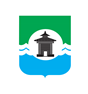 24.02.2021 года № 154РОССИЙСКАЯ  ФЕДЕРАЦИЯИРКУТСКАЯ ОБЛАСТЬДУМА БРАТСКОГО РАЙОНАРЕШЕНИЕО ходе выполнения муниципальной программы «Развитие дорожного хозяйства в муниципальном образовании «Братский район» на 2020-2023 годы» за 2020 годЗаслушав информацию начальника отдела по транспорту и связи администрации муниципального образования «Братский район» Александра Александровича Замаратского о ходе выполнения муниципальной программы «Развитие дорожного хозяйства в муниципальном образовании «Братский район» на 2020-2023 годы» за 2020 год, руководствуясь  статьями  30, 33, 46 Устава муниципального образования  «Братский район», Дума Братского районаРЕШИЛА:1. Информацию начальника отдела по транспорту и связи администрации муниципального образования «Братский район» Александра Александровича Замаратского о ходе выполнения муниципальной программы «Развитие дорожного хозяйства в муниципальном образовании «Братский район» на 2020-2023 годы» за 2020 год принять к сведению (прилагается).2. Настоящее решение разместить на официальном сайте администрации муниципального образования «Братский район» в разделе «Дума» - www.bratsk.raion.ru.Председатель ДумыБратского района                                                                                С. В. Коротченко Приложение к решению Думы Братского района от 24.02.2021 года № 154Информация о ходе выполнения муниципальной программы «Развитие дорожного хозяйства в муниципальном образовании «Братский район» на 2020-2023 годы» за 2020 годПлан мероприятий по реализации программы «Развитие дорожного хозяйства в муниципальном образовании «Братский район» на 2020 год»выполнена в полном объеме на 100 %.Проведены торги на обслуживание и содержание паромных переправ «Добчур» и «Кантинская». Контракт заключен 19.06.2020 г. с МУП «Вектор» на сумму 13 551 962,00 рублей. Исполнен в полном объеме 25.12.2020 года. Всего финансирование паромных переправ в 2020 году составило с областного бюджета 13 888 500 рублей, с местного 1 373 600 рублей. (Итого: 15 262 138 рублей).Проведены торги на ремонт участков автолмобильной дороги от переправы «Кантинская» до п. Харанжино. Контракт заключен 15.06.2020 г. с МУП «Земельная палата» на сумму 1 499 765,02 рублей. Контракт исполнен в полном объеме 15.09.2020 г.Проведены торги на устройство и содержание ледовых переправ Тангуй – Добчур и Ключи-Булак – Харанжино в 2020 г. Контракт заключен 09.12.2019 с МУП «Вектор» на сумму 988 415,00 рублей. Контракт исполнен в полном объеме 15.03.2020 г.По предписанию Прокуратуры Братского района проведены торги на разработку «Комплексной схемы организации дорожного движения». Контракт заключен  25.03.2020 г. с ООО «АльфаДорПроект» на сумму 136 349,21 рублей. Контракт исполнен в полном объеме 16.06.2020 г.По предписанию Прокуратуры Братского района проведены торги на техническое обследование муниципальных автомобильных дорог Братского района (протяженностью 130,815 км.) и разработку технических паспортов . Контракт заключен 23.10.2019 г. с ООО «ВостСибЭкспертиза» на сумму 392 284,49 рублей. Контракт исполнен в полном объеме 09.01.2020 года.Содержанием муниципальных автомобильных дорог занимались:- ИП Светлаков Владимир Владимирович. (стоимость работы маш/ часа автогрейдера ДЗ-122  составляет 2246,52 рубля – 10.02.2020 г. 47 176,92 руб.;  -  13.03.2020 г. 49 423,44 руб.; - 27.04.2020 г. 53 916,48 руб.;  - 17.06.2020 г. 51 669.96 руб.; - 01.10.2020 г. 53 916,48 руб. (ИТОГО: 256 103,28 руб. по дороге Кежма-Мамырь (14 км четвертой категории)- ИП Кытина Татьяна Александровна. (стоимость работы маш/часа автогрейдера составляет 2500 руб.) – 15.01.2020 г. 30 000 руб.; - 29.01.2020 г. 17 192,00 руб.; - 25.02.2020 г. 22 500,00 руб.; - 13.03.2020 г. 22 500 руб.;  - 07.05.2020 г. 75 000 руб. (ИТОГО: 167 192 рубля по дороге подъезд к Чистяково 11,615  км пятой категории)- МУП «Земельная палата» (стоимость работы маш/часа тяжелого автогрейдера СДМ-25 составляет 3388 руб., погрузчика – 2437 руб., бульдозера – 3397 руб.)- 29.01.2020 г. переправа-Озерный-Южный протяженность 107 км. (за морем) 240 548,00 руб.-10,02,2020 Озерный-Южный-Карахун протяженность 120 км 243936,00 руб.- 10,02,2020 - (6 км)27 104,00 руб.- 10.02.2020 - (7 км по полям) –81 312,00 руб.- 10,02,2020 -(6 км) – 27 104,00 руб.- 14,02,2020 - (6 км) – 81 312.00 руб.- 29.01.2020 переправа-Озерный-Южный протяженность 107 км. (за морем) 162 624,00  руб.- 12.03.2020  – 108 416,00 руб.- 12,03,2020 переправа-Озерный-Наратай протяженность 67 км. (за морем) 108 416,00 руб.- 09,04,2020 (7 км по полям)      13 552,00 руб.- 09,04,2020 (6 км) 40 656,00 руб.- 17,06,2020  (6 км) 27 104,00 руб.- 03,07,2020 (7 км по полям)   54 208,00 руб.(ИТОГО: 1 189 178 руб.)Пояснения к вопросам на комиссии:Сметный расчет  1,5 – 2 раза больше стоимость работ по причинам: Очистка дороги от снега средними автогрейдерами.ГЭСНс 01-01-001-01,  ед. изм. – 1000 м2, стоимость расценки –204,6руб.Пример при одинаковой протяженности и ширине дороги. Длина = 10 000м, ширина = 6 м., площадь 10 000х 6=60 000 м2Выполнение по погодным условиям, а не планово: обращение Главы поселения, депутатов, жителей района о невозможном движении по дороге. Направляется техника (организует отдел транспорта) для уборки снега. После выполнения работ глава поселения, депутаты, технические работники администрации поселений производят приемку – время работы, качество работы. Подписывают Акт приемки с предоставлением фотоматериала и по фактическим затратам составляется договор.При проведении торгов: Обязательно делается сметный расчет (увеличение стоимости в 1,5-2 раза) плюс затраты на составление смет (2-5% от сметной стоимости), при применении стоимости маш./час.по которым работают ИП и МУПы у нас специализированные предприятия не пойдут на торги. И главное – не все ИП имеют ключи (доступ) к электронной площадке из-за отсутствия специалистов (которым надо платить заработную плату), из-за ненадобности (например фермерам) или ИП основной профиль работы не предусматривает торгов, просто имеют грейдер и механизатора (который обычно работает на совмещение проф. – грейдер, комбайн, трактор и т.д.)Самое главное – на территории поселений и в Братском районе такую работу могут выполнять единицы (у кого есть такая техника). Уважаемые Депутаты если у Вас есть информация о таких предприятиях прошу ВАС предоставьте ее отделу транспорта, мы будем очень признательны.Информация по автомобильным дорогам в Братском районе:       В связи с приобретением тяжелого грейдера СДМ – 25, экскаватора –погрузчика  и передачей его в МУП «Земельная палата» намного улучшилось качество содержания муниципальных автомобильных дорог и внутрипоселенческих.   Своевременно чистились автомобильные дороги от снега, что обеспечивало беспрепятственный проезд транспорта и сообщения между поселками. Стоимость работ по очистке улиц в поселениях была ниже в два раза от стоимости выполняемых работ другими подрядчиками по сметной стоимости. Грейдер проводил работы в п.Тарма, п.Турма, с. Кузнецовка, п.Кежма, п.Мамырь, с.Кобляково,Сахарово, БурнинскаяВихоря,п.Карахун, п.Южный, Озерный, Наратай, с.Большеокинск, п.Ново-Долоново, п.Кобь. На муниципальных дорогах: Большеокинск – Озернинская переправа, подъезд к Ново-Долоново, переправа–Озерный, Озерный – Южный, Южный – Карахун, Озерный –Наратай.  Качество выполняемых работ хорошее.По смете60000: 10000 х 204,6=12276 руб. плюс  накладные расходы, плановые накопления, дефляторы,  НДС – это увеличение на 36%12276 х 1,36= 16695,36 руб.ИП работают без НДС (снижение на 20%,). Рабочая скорость грейдера 10км.час. Ширина отвала 3 м. два прохода туда-обратно 20 км. 10 км.очищаются от снега за 2 час. 2 час. х 2500 руб. = 5000 руб.  ВСЕ!!! Или 3300 руб. х 2 час. = 6600 руб.По смете предполагается весь технологический процесс:Профилировка, отсыпка скальным грунтом, уплотнение (укатка) Профилировка, отсыпка (укатка производится автомобилями массой весом 30 тн. Работа выполняется такая же, но без стоимости укатки. (она выполняется параллельно)Наименование дорог (км)2020 годФедерального значения – А-331 «Вилюй», балансодержатель РОСАВТОДОР, в Иркутской области – ФКУ Упрдор «Прибайкалье» - он же Заказчик, приемщик имеющий все полномочия.242,631Областные дороги общего пользования, балансодержатель Министерство имущественных отношений, которое передало в оперативное управление ОГКУ «Дирекция по эксплуатации и строительству автомобильных дорог Иркутской области» - она же Заказчик, приемщик имеющий все полномочия.580,7Муниципальные дороги общего пользования (всего)728,748В том числе - внутри поселенческие (полномочия глав поселений по ремонту содержанию за счет дорожных фондов поселений)597,933В том числе муниципальные (полномочия Администрации Братского района по ремонту и содержанию за счет средств муниципального дорожного фонда)130,815Бесхозные автомобильные дороги (ответственность Администрации  Братского района по обеспечению доступности сообщения жителей района с другими территориями за счет средств муниципального дорожного фонда)171Итого:1723,079Наименование автомобильных дорог, находящихся в муниципальной собственности   (км)2020 годПереправа «Кантинская» - п. Харанжино36,175Переправа «Добчур» - п. Добчур0,363Подъезд к Чистяково11,615Подъезд к Ново-Долоново5,48Кежма – Мамырь14Подъезд к п. Сахарово3Кардой – Луговое7,1Подъезд к Большеокинской переправе7,082Подъезд к п. БурнинскаяВихоря1Тынкобь – Хвойный 45ИТОГО:130,815Наименование бесхозных автомобильных дорог Братского района   (км)2018 годОзерный – Карахун100Озерный – Наратай40Переправа – Озерный27Подъезд к п. Прибрежный4ИТОГО:171